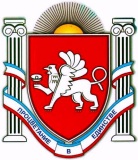 П О С Т А Н О В Л Е Н И Еот «27»  января 2017 г.  № 17г. ДжанкойО внесении изменений в постановление администрации Джанкойского района Республики Крым от 12 мая 2015 года  № 147	В соответствии с Гражданским кодексом Российской Федерации,  Трудовым кодексом Российской Федерации, Федеральным законом  от                           14 ноября 2002 года № 161-ФЗ "О государственных и муниципальных унитарных предприятиях", постановлением Совета министров Республики Крым от  11 февраля 2015 года № 42 «О системе оплаты труда работников государственных учреждений печатных средств массовой информации Республики Крым», а также в целях совершенствования оплаты труда работников муниципального унитарного предприятия «Заря Присивашья» администрация Джанкойского района п о с т а н о в л я е т:Внести в постановление администрации Джанкойского района Республики Крым от 12 мая 2015 года   № 147  «Об утверждении Положения об оплате труда работников муниципального унитарного предприятия «Заря Присивашья»  следующие изменения:Пункт 1.6. постановления изложить в следующей редакции:                                                            «1.6. Штатное расписание Предприятия утверждается руководителем Предприятия».  		 1.2    Приложение №1 к Положению  об оплате труда работников муниципального унитарного предприятия «Заря Присивашья» изложить в следующей редакции:2                                       «Приложение №1к Положению  об оплате труда   работников муниципального   унитарного предприятия «Заря Присивашья»     ».        2. Постановление вступает в силу со дня его официального обнародования на сайте администрации Джанкойского района Республики Крым (djankoiadm.ru).         3. Контроль за исполнением постановления возложить на заместителя главы администрации Джанкойского района, курирующего вопросы имущественных и земельных отношений. Глава администрацииДжанкойского района                                                                    А.И. БочаровРЕСПУБЛИКА КРЫМАДМИНИСТРАЦИЯ ДЖАНКОЙСКОГО РАЙОНААДМIНIСТРАЦIЯ ДЖАНКОЙСЬКОГО РАЙОНУ РЕСПУБЛІКИ КРИМКЪЫРЫМ ДЖУМХУРИЕТИ ДЖАНКОЙ БОЛЮГИНИНЪ ИДАРЕСИНаименование должностейДолжностной оклад (руб.)Директор-главный редактор14756Главный бухгалтер9000Ответственный секретарь8065Корреспондент6965Оператор компьютерного набора и верстки6965Секретарь6965Менеджер по рекламе5965Курьер5965